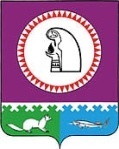 Об утверждении Порядка определения платы по соглашению об установлении сервитута в отношении земельных участков, находящихся в муниципальной собственности городского поселения Октябрьское В соответствии с пунктом 2 статьи 39.25 Земельного кодекса Российской Федерации, пунктом 6 статьи 41 Бюджетного кодекса Российской Федерации, Уставом городского поселения Октябрьское, Совет депутатов городского поселения Октябрьское РЕШИЛ:1. Утвердить Порядок определения платы по соглашению об установлении сервитута в отношении земельных участков, находящихся в муниципальной собственности городского поселения Октябрьское согласно приложению.2. Решение вступает в силу после опубликования и распространяется на правоотношения, возникшие с 1 марта 2015 года.            3. Обнародовать настоящее решение путем размещения в сети Интернет на официальном сайте городского поселения Октябрьское  www.admoktpos.ru.            4. Контроль за исполнением настоящего решения возложить на комиссию по экономике и природопользованию Совета депутатов городского поселения Октябрьское (Медведева А.А.).           Глава городского                                                                   Председатель Совета депутатов поселения Октябрьское                                                         городского поселения Октябрьское                                                                                                                                                                                    ______________В.В.Сенченков                                            _______________ Л.Н. Черкасова«___»_________2015 года                                                     «___»_____________2015 годаПриложение  к решению Совета депутатов городского поселения  Октябрьское                                                                           от « ___ » ____________ 2015 № ______Порядокопределения платы по соглашению об установлении сервитута, в отношении земельных участков, находящихся в муниципальной собственности городского поселения ОктябрьскоеНастоящий Порядок устанавливает правила определения размера, условий и сроков внесения платы по соглашению об установлении сервитута в отношении земельных участков, находящихся в муниципальной собственности городского поселения Октябрьское (далее - земельные участки).Размер платы по соглашению об установлении сервитута определяется на основании кадастровой стоимости земельного участка и рассчитывается как 0,01 процента кадастровой стоимости земельного участка за каждый год срока действия сервитута.При установлении сервитута в отношении части земельного участка, размер платы по соглашению об установлении сервитута определяется пропорционально площади соответствующей части земельного участка в соответствии с настоящим Порядком.Размер платы по соглашению об установлении сервитута подлежит изменению в срок не позднее 30 дней со дня изменения кадастровой стоимости земельного участка в отношении которого, либо его части, заключено соглашение об установлении сервитута.Смена правообладателя земельного участка не является основанием для пересмотра размера платы по соглашению об установлении сервитута определенного в соответствии с настоящим Порядком.Плата по соглашению об установлении сервитута в отношении земельных участков, вносится лицом, в интересах которого устанавливается сервитут, путем перечисления денежных средств по реквизитам, указанным в соглашении об установлении сервитута. Срок внесения платы по соглашению об установлении сервитута за период использования земельного участка в текущем году - не позднее 10 октября текущего года.ПРОЕКТПРОЕКТПРОЕКТПРОЕКТПРОЕКТПРОЕКТПРОЕКТПРОЕКТПРОЕКТПРОЕКТСОВЕТ ДЕПУТАТОВГОРОДСКОЕ ПОСЕЛЕНИЕ ОКТЯБРЬСКОЕОктябрьского районаХанты-Мансийского автономного округа - ЮгрыРЕШЕНИЕСОВЕТ ДЕПУТАТОВГОРОДСКОЕ ПОСЕЛЕНИЕ ОКТЯБРЬСКОЕОктябрьского районаХанты-Мансийского автономного округа - ЮгрыРЕШЕНИЕСОВЕТ ДЕПУТАТОВГОРОДСКОЕ ПОСЕЛЕНИЕ ОКТЯБРЬСКОЕОктябрьского районаХанты-Мансийского автономного округа - ЮгрыРЕШЕНИЕСОВЕТ ДЕПУТАТОВГОРОДСКОЕ ПОСЕЛЕНИЕ ОКТЯБРЬСКОЕОктябрьского районаХанты-Мансийского автономного округа - ЮгрыРЕШЕНИЕСОВЕТ ДЕПУТАТОВГОРОДСКОЕ ПОСЕЛЕНИЕ ОКТЯБРЬСКОЕОктябрьского районаХанты-Мансийского автономного округа - ЮгрыРЕШЕНИЕСОВЕТ ДЕПУТАТОВГОРОДСКОЕ ПОСЕЛЕНИЕ ОКТЯБРЬСКОЕОктябрьского районаХанты-Мансийского автономного округа - ЮгрыРЕШЕНИЕСОВЕТ ДЕПУТАТОВГОРОДСКОЕ ПОСЕЛЕНИЕ ОКТЯБРЬСКОЕОктябрьского районаХанты-Мансийского автономного округа - ЮгрыРЕШЕНИЕСОВЕТ ДЕПУТАТОВГОРОДСКОЕ ПОСЕЛЕНИЕ ОКТЯБРЬСКОЕОктябрьского районаХанты-Мансийского автономного округа - ЮгрыРЕШЕНИЕСОВЕТ ДЕПУТАТОВГОРОДСКОЕ ПОСЕЛЕНИЕ ОКТЯБРЬСКОЕОктябрьского районаХанты-Мансийского автономного округа - ЮгрыРЕШЕНИЕСОВЕТ ДЕПУТАТОВГОРОДСКОЕ ПОСЕЛЕНИЕ ОКТЯБРЬСКОЕОктябрьского районаХанты-Мансийского автономного округа - ЮгрыРЕШЕНИЕ«»20014г.№п. г. т. Октябрьскоеп. г. т. Октябрьскоеп. г. т. Октябрьскоеп. г. т. Октябрьскоеп. г. т. Октябрьскоеп. г. т. Октябрьскоеп. г. т. Октябрьскоеп. г. т. Октябрьскоеп. г. т. Октябрьскоеп. г. т. Октябрьское